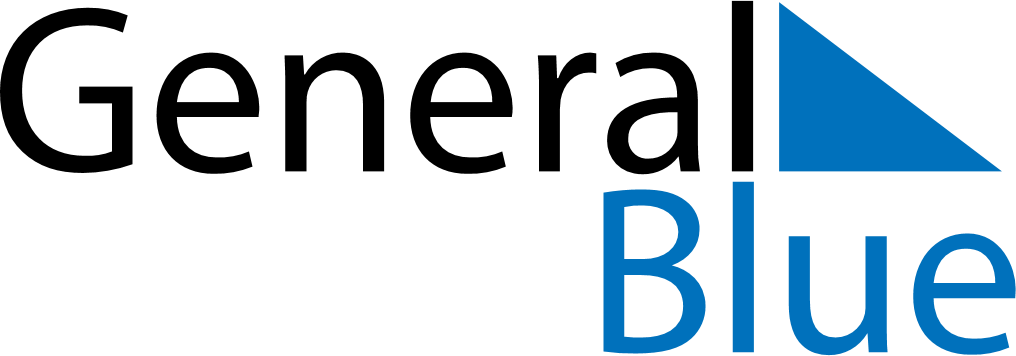 Weekly CalendarJune 7, 2027 - June 13, 2027Weekly CalendarJune 7, 2027 - June 13, 2027MondayJun 07MondayJun 07TuesdayJun 08WednesdayJun 09WednesdayJun 09ThursdayJun 10FridayJun 11FridayJun 11SaturdayJun 12SundayJun 13SundayJun 13My Notes